РОССИЙСКАЯ ФЕДЕРАЦИЯИРКУТСКАЯ ОБЛАСТЬУСТЬ-КУТСКИЙ РАЙОНЗВЁЗДНИНСКОЕ ГОРОДСКОЕ ПОСЕЛЕНИЕАДМИНИСТРАЦИЯПОСТАНОВЛЕНИЕ   от 22 апреля 2024 г.	                                                     №41Об окончании отопительного сезона 2023-2024 г.г.»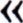 Согласно п.5 Правил предоставления коммунальных услуг гражданам, утвержденным Постановлением Правительства РФ от 6 мая 2011 г. МЗ 54, в соответствии с Федеральным законом от 06.10.2003 г. У21З1-ФЗ общих принципах местного самоуправления в Российской Федерации», руководствуясь ст.б п.4., ст.47 Устава Звёзднинского муниципального образования:ПОСТАНОВЛЯЮУстановить дату окончания отопительного сезона 2023-2024 г.г. на территории Звёзднинского городского поселения со дня, следующего за днем окончания пятидневного периода, в течении которого среднесуточная температура наружного воздуха составляет +8 градусов С и выше. Рекомендовать при установке даты окончания отопительного сезона учитывать прогнозы гидрометцентра о понижении температурного режима до 25.05.2024 года.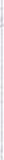 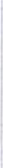 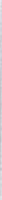 Рекомендовать директору ООО <<Усть-Кутские тепловые сети и котельные» Т.В. Ворониной:2.1. Отключение систем отопления абонентов от источника теплоснабжения произвести в следующем порядке:- производственные объекты; - жилые дома;- детские и учебные заведения, медицинские учреждения.2.2. Зафиксировать факт отключения объектов и своевременно уведомить администрацию Звёзднинского городского поселения о дате и времени прекращения подачи тепловой энергии потребителям.З. Рекомендовать предприятиям жилищно-коммунального комплекса, муниципальным учреждениям социально-культурного назначения по завершению отопительного периода обеспечить выполнение мероприятий и работ по подготовке котельной, тепловых и водопроводных сетей, зданий жилищного фонда и социально-культурного назначения к отопительному периоду 2023-2024 годов.Срок окончания отопительного сезона может быть изменен в оперативном порядке, в связи с возможным резким изменением температуры наружного воздуха.Данное постановление обнародовать в соответствие с Уставом Звёзднинского муниципального образованияКонтроль за исполнением постановления оставляю за собой.Глава Звёзднинскогомуниципального образования                                                                                              В.С. Борисов